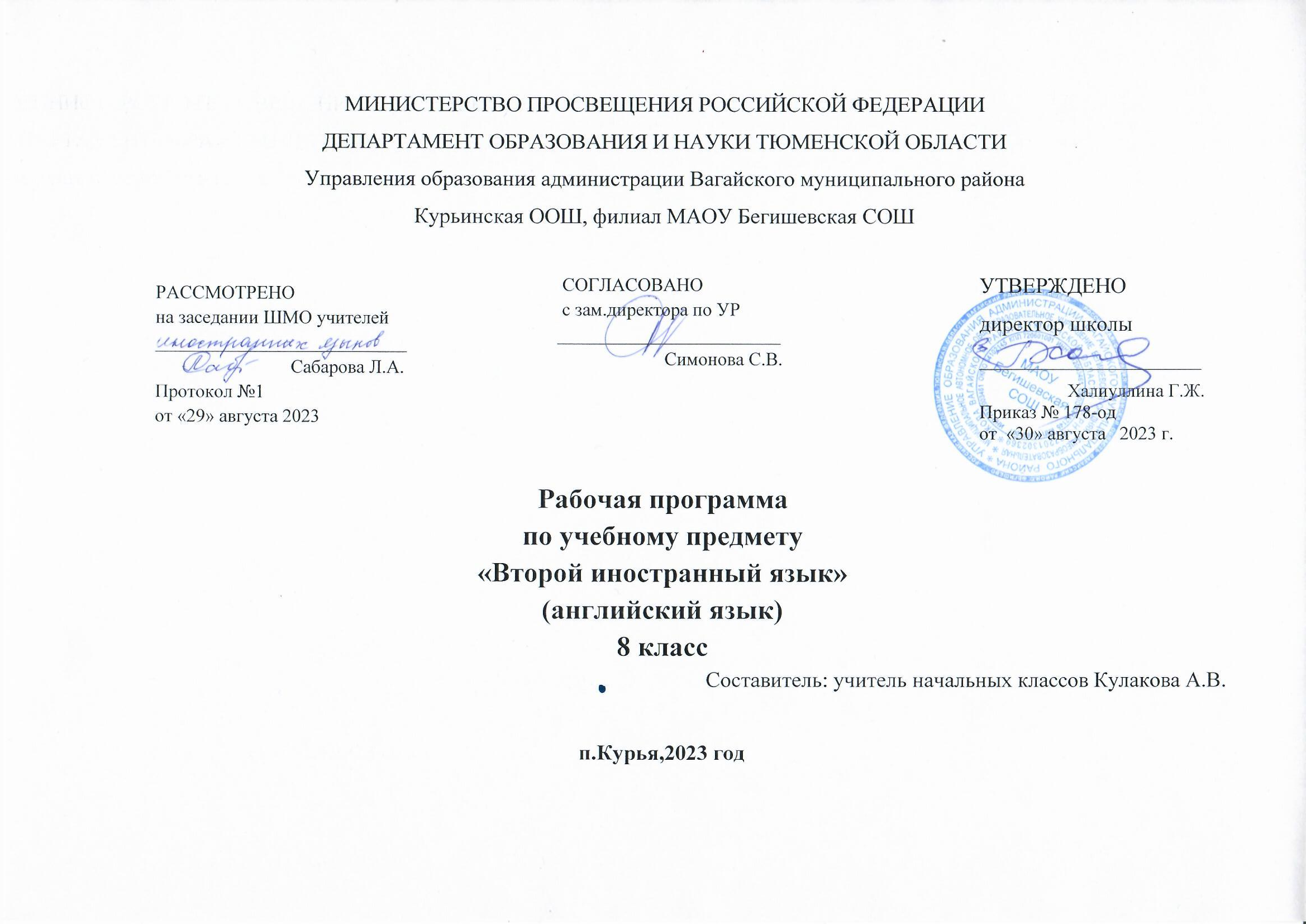 1.Планируемые результаты освоения учебного предмета «Второй иностранный язык (английский)» 8 классДанная рабочая программа обеспечивает достижение личностных, метапредметных и предметных результатов освоения учебного предмета «Иностранный язык»Личностными результатами являются:• воспитание российской гражданской идентичности: патриотизма, любви и уважения к Отечеству, чувства гордости за свою Родину; осознание своей этнической принадлежности, знание истории, языка, культуры своего народа, своего края, основ культурного наследия народов России и человечества; усвоение традиционных ценностей многонационального российского общества; воспитание чувства долга перед Родиной;• формирование ответственного отношения к учению, готовности и способности обучающихся к саморазвитию и самообразованию на основе мотивации к обучению и познанию, выбору дальнейшего образования на базе ориентировки в мире профессий и профессиональных предпочтений, осознанному построению индивидуальной образовательной траектории с учётом устойчивых познавательных интересов;• формирование целостного мировоззрения, соответствующего современному уровню развития науки и общественной практики, учитывающего социальное, культурное, языковое, духовное многообразие современного мира;• освоение социальных норм, правил поведения, ролей и форм социальной жизни в группах и сообществах, включая взрослые и социальные сообщества; формирование основ социально-критического мышления; участие в школьном самоуправлении и в общественной жизни в пределах возрастных компетенций с учётом региональных, этнокультурных, социальных и экономических особенностей;• развитие морального сознания и компетентности в решении моральных проблем на основе личностного выбора; формирование нравственных чувств и нравственного поведения, осознанного и ответственного отношения к собственным поступкам;• формирование коммуникативной компетентности в общении и сотрудничестве с сверстниками, старшими и младшими в образовательной, общественно полезной, учебно-исследовательской, творческой и других видах деятельности;• формирование ценности здорового и безопасного образа жизни; усвоение правил индивидуального и коллективного безопасного поведения в чрезвычайных ситуациях, угрожающих жизни и здоровью людей, правил поведения в транспорте и правил поведения на дорогах;• формирование основ экологического сознания на основе признания ценности жизни во всех её проявлениях и необходимости ответственного, бережного отношения к окружающей среде; • развитие эстетического сознания через освоение художественного наследия народов России и мира, творческой деятельности эстетического характера;• формирование мотивации изучения иностранных языков и стремления к самосовершенствованию в образовательной области «Иностранный язык»;• осознание возможностей самореализации средствами иностранного языка;• стремление к совершенствованию речевой культуры в целом;• формирование коммуникативной компетенции в межкультурной и межэтнической коммуникации;• развитие таких качеств, как воля, целеустремлённость, креативность, инициативность, эмпатия, трудолюбие, дисциплинированность;• формирование общекультурной и этнической идентичности как составляющих гражданской идентичности личности;• стремление к лучшему осознанию культуры своего народа и готовность содействовать ознакомлению с ней представителей других стран; толерантное отношение к проявлениям иной культуры; осознание себя гражданином своей страны и мира;• готовность отстаивать национальные и общечеловеческие (гуманистические, демократические) ценности, свою гражданскую позицию;• готовность и способность обучающихся к саморазвитию; сформированность мотивации к обучению, познанию, выбору индивидуальной образовательной траектории; ценностно-смысловые установки обучающихся, отражающие их личностные позиции, социальные компетенции.Метапредметными результатами являются:• целеполагание в учебной деятельности: умение самостоятельно ставить новые учебные и познавательные задачи на основе развития познавательных мотивов и интересов;• умение самостоятельно планировать альтернативные пути достижения целей, осознанно выбирать наиболее эффективные способы решения учебных и познавательных задач;• умение осуществлять контроль по результату и по способу действия на уровне произвольного внимания и вносить необходимые коррективы;• умение адекватно оценивать правильность или ошибочность выполнения учебной задачи, её объективную трудность и собственны возможности её решения;• умение устанавливать причинно-следственные связи, строить логические рассуждение, умозаключение (индуктивное, дедуктивное и по аналогии) и делать выводы;• умение создавать, применять и преобразовывать знаково-символические средства, модели и схемы для решения учебных и познавательных задач;• умение организовывать учебное сотрудничество и совместную деятельность с учителем и сверстниками: определять цели, распределять функции и роли участников, использовать способ взаимодействия учащихся и общие методы работы; умение работать индивидуально и в группе: находить общее решение и разрешать конфликты на основе согласования позиций и учёта интересов, слушать партнёра, формулировать, аргументировать и отстаивать своё мнение;• умение адекватно и осознанно использовать речевые средства в соответствии с задачей коммуникации: для отображения своих чувств, мыслей и потребностей, планирования и регуляции своей деятельности; владение устной и письменной речью, монологической контекстной речью;• формирование и развитие компетентности в области использования информационно-коммуникационных технологий (ИКТ-компетенции);• развитие умения планировать своё речевое и неречевое поведение;• развитие коммуникативной компетенции, включая умение взаимодействовать сокружающими, выполняя разные социальные роли;• развитие исследовательских учебных действий, включая навыки работы с информацией: поиск и выделение нужной информации, обобщение и фиксация информации;• развитие смыслового чтения, включая умение выделять тему, прогнозировать содержание текста по заголовку/ключевым словам, выделять основную мысль, главные факты, опуская второстепенные, устанавливать логическую последовательность основных фактов;• осуществление регулятивных действий самонаблюдения, самоконтроля, самооценки в процессе коммуникативной деятельности на иностранном языкеПредметными результатами являются:В говорении:— начинать, вести/поддерживать и заканчивать различные виды диалогов в стандартных ситуациях общения, соблюдая нормы речевого этикета, при необходимости  переспрашивая, уточняя;— расспрашивать собеседника и отвечать на его вопросы, высказывая своё мнение, просьбу, отвечать на предложение собеседника согласием/отказом в пределах изученной тематики и усвоенного лексико-грамматического материала;— рассказывать о себе, своей семье, друзьях, своих интересах и планах на будущее;— сообщать краткие сведения о своём городе/селе, о своей стране и странах изучаемого языка;— описывать события/явления, передавать основное содержание, основную мысль прочитанного/услышанного, выражать своё отношение к прочитанному/услышанному, давать краткую характеристику персонажей.В аудировании:— воспринимать на слух и полностью понимать речь учителя, одноклассников;— воспринимать на слух и понимать основное содержание несложных аутентичных аудио- и видеотекстов, относящихся к разным коммуникативным типам речи (сообщение/рассказ/интервью);— воспринимать на слух и выборочно понимать с опорой на языковую догадку, контекст, выделяя значимую/нужную/необходимую информацию.В чтении:— читать аутентичные тексты разных жанров и стилей преимущественно с пониманием основного содержания;— читать несложные аутентичные тексты разных жанров и стилей с полным и точным пониманием и с использованием различных приёмов смысловой переработки текста (языковой догадки, выборочного перевода), а также справочных материалов; уметь оценивать полученную информацию, выражать своё мнение;— читать аутентичные тексты с выборочным пониманием значимой/нужной/интересующей информации.В письменной речи:— заполнять анкеты и формуляры; писать поздравления, личные письма с опорой на образец с употреблением формул речевого этикета, принятых в стране/странах изучаемого языка;— составлять план, тезисы устного или письменного сообщения; кратко или развернуто излагать свои мысли.2. Содержание учебного предмета «Второй иностранный язык (английский)» 8 класс3. Тематическое планирование учебного предмета «Второй иностранный язык (английский)» 8 класс№ п/пНаименование разделаВсего часов Из них Из них№ п/пНаименование разделаВсего часовУроки(теоретический материал)Контрольные работы1.Посещение СШАVisiting the USA131212.Английский язык- язык международного общенияEnglish-a global Language111013.Жизнь вокруг насLiving things around us121114.Экологическая азбукаThe ABC of Ecology111015.Быть в формеKeeping Fit10916Любимое времяпрепровождениеOur Favorite 11101№ урока п/пТема урокаКол-во часов1Раздел 1. Посещение США 13 часовКак я провел летние каникулы.12Путешествие в США. 13США: Новый Свет14Нью-Йорк: «Большое яблоко»15Географические названия (США)16Лексика и грамматика в использовании17Подростки о том, какие места в США они посетили. 18США: географическое положение19Лексика и грамматика в использовании110Вашингтон-столица США: впечатления Кейт от поездки в столицу111Что я узнал о США112Обобщающее повторение грамматики и лексики113Контрольная  работа «Путешествие в США. Большие города»114 Раздел 2.Английский язык- язык международного общения 11 ч. Английский язык в мире. Лексика и грамматика в использовании115Страны, языки, национальности .Лексика и грамматика в использовании116Из истории появления европейских языков. Лексика и грамматика в использовании117Насколько ты успеваешь в школе. Лексика и грамматика в использовании118Варианты английского языка: часть1119Подростки о том, почему они учат иностранные языки.120Варианты английского языка:часть 2121Лексика и грамматика в использовании122Даниел  Редклиф. Подростки о том, как они будут пользоваться Английским в будущем123Обобщающее повторение грамматики и лексики124Контрольная работа « Известные словари в мире»125Раздел 3. Жизнь вокруг нас 12ч.Чарльз Дарвин и его теория эволюции126Язык птиц127Дикие и домашние животные128Лексика и грамматика в использовании129Беатрикс  Поттер130Люди о животных Африки131Животные и растения132Лексика и грамматика в использовании133Флора и фауна Британских островов134Фауна в разных англо-говорящих странах135Обобщающее повторение грамматики и лексики136Контрольная работа «Животные и растения в эмблемах разных городов»137Раздел 4. Экологическая азбука 11 ч.« Зелёные поля»138Что такое экология139Что такое климат?140Наша окружающая среда141Динозавры142Экологические проблемы143Всемирный Фонд Защиты дикой природы и Гринпис144Доисторическая птица. Что я могу сделать, чтобы решить .Экологические проблемы145Выживет ли человек146Обобщающее повторение грамматики и лексики147Контрольная работа «Вторая жизнь старым вещам»148Раздел 5. Быть в форме 10 ч.Как держать себя в форме149Еда быстрого приготовления150Люди о том, как они ведут правильный образ жизни151На приёме у врача152Люди о своём плохом самочувствии153Почему люди занимаются спортом154Мухаммед Али-человек легенда155Олимпийские игры156Обобщающее повторение грамматики и лексики157 Контрольная работа «Олимпийские талисманы»158Раздел 6. Моё любимое  время препровождения 11ч.Подростки о своём свободном времени159Моё хобби160У. Шекспир161Как возникло театральное искусство162Как возникло театральное искусство163Театр164Первый поход в Большой Театр165Киностудии Голливуда166Давай пойдём в кино!167Контрольная работа« Театры России»168Обобщающее повторение грамматики и лексики1Итого:Итого:68